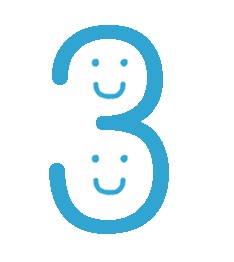 かながわ健康プラン21（第二次）の推進｢そろえて食べてスマイルスリー｣～主食・主菜・副菜をそろえた食事～　 企業ご担当者様アンケート　今回ご紹介した媒体について、アンケートへご協力お願いいたします。アンケート結果から、「働く世代」の皆様の食で困っていることや、どんな情報が必要とされているのかを把握し、次年度の事業に活かしますので、率直なご意見をお聞かせください。なお、当アンケートは企業名・個人が特定されないよう処理し、集計結果をご報告する予定です。神奈川県〇〇保健福祉事務所〇〇センター　管理栄養士問１　回答者様について企業名　（　　　　　　　　　　　　　）ご担当課名（　　　　　　　　　　）ご連絡先（　　　　　　　　　　　　　）従業員数　（　　　　　　　　　　）名問２　今回送付した媒体①～③についてお伺いします。　　　該当する項目には☑印、カッコ内にはご記入をお願いいたします。　　　　　　　　　　　　　　　　＜今後について＞問３　希望する支援方法について、３つまでお答えください。　【非 対 面】媒体配付［リーフレット　卓上ポップ　ポスター　その他（　　　　　　　　　）］動画配信　　管理栄養士によるオンライン講話　　その他　(　　　　　　　　　　　)【対　　面】管理栄養士による講話　食事に関する体験型ブースの設置　その他　(　　　　　　　　)【希望無し】希望無し問４　貴社従業員の健康課題解決のため、必要だと思われる情報を全てお答えください。バランスのよい食生活の実践　　　　肥満対策(食事の適正量について)　野菜摂取の増加方法減塩・節塩　　朝食の欠食対策　　その他　(　　　　　　　　　　　　　　　　　　　)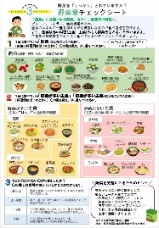 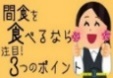 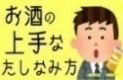 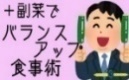 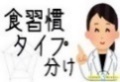 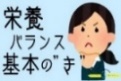 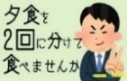 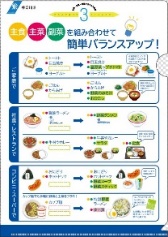 （１）活用方法をご回答ください。（複数回答可）（１）活用方法をご回答ください。（複数回答可）（１）活用方法をご回答ください。（複数回答可）使った掲示　　　　　　　　　従業員へ配付従業員へデータ配信　　その他(　　　　　　　　　　　 )使っていない　(　　　　　　　　　　　　　 )使いたかったが使えなかった（　　　　　　　　　　　　　　　　　)使った食堂等で放映➡タイプ分け A B C D E研修時に放映➡タイプ分け A B C D Eリーフレット等で動画URLを周知その他(　　　　　　　　 　　　　　　　　　　　 　　　　)使っていない　(　　　　　　　　　　　 　　　　　　　　　　　　　　　　　　　)使いたかったが使えなかった　(　　　　　　　　　　　 　　　　　　　　　　　　　　　　　　　)使った＜配付対象＞対象を限定し配付（　　　　　　　　　）※寮入居者、健診での有所見者など、意図的に配付対象者を限定した場合対象を限定せず配付＜配付場面＞健診時（保健指導・結果返却時等）研修時　イベント時(　　　　　　　　　　　　 )その他(　　　　　　　　　　　 　　 )☐使っていない（配付を申し込めなかった）（２―①）貴社従業員に読んでもらいたい内容でしたか（２―②）貴社従業員にぜひ見てもらいたい動画はどれでしたか（複数回答可）（２―③）貴社従業員に見てもらいたい内容でしたかはい　いいえ　わからないタイプ分け A B C D Eない　　　　 わからないはい　いいえ　わからない（３）従業員様にとって参考になる内容でしたか（３）従業員様にとって参考になる内容でしたか（３）従業員様にとって参考になる内容でしたか参考になる参考にならないわからない参考になる参考にならないわからない参考になる参考にならないわからない（４）ご感想やご意見、使わなかった場合はその理由をお聞かせください（４）ご感想やご意見、使わなかった場合はその理由をお聞かせください（４）ご感想やご意見、使わなかった場合はその理由をお聞かせください例：デザイン、内容等について例：手法（ペープサート）、内容、時間等について例：デザイン・内容等について